Об установлении минимального размера взноса на капитальный ремонт общего имущества в многоквартирном доме на территории Пензенской области на 2020 годВ соответствии с частью 8.1 статьи 156, частью 1 статьи 167 Жилищного кодекса Российской Федерации, руководствуясь пунктом 1 статьи 3, частью 1 статьи 4 Закона Пензенской области от 01.07.2013 № 2403-ЗПО "Об организации проведения капитального ремонта общего имущества в многоквартирных домах, расположенных на территории Пензенской области" (с последующими изменениями), Законом Пензенской области от 22.12.2005 № 906-ЗПО                                           "О Правительстве Пензенской области" (с последующими изменениями), Правительство Пензенской области п о с т а н о в л я е т:1. Установить на 2020 год минимальный размер взноса на капитальный ремонт общего имущества в многоквартирных домах, расположенных на территории Пензенской области, - 7,5 рубля на один квадратный метр общей площади помещения в многоквартирном доме, принадлежащего собственнику такого помещения, в месяц. 2. Сведения, используемые при установлении минимального размера взноса и при финансировании капитального ремонта многоквартирных домов за счет средств фондов капитального ремонта, сформированных исходя 
из установленного минимального размера взноса, изложить согласно приложению к настоящему постановлению.3. Настоящее постановление опубликовать в газете "Пензенские губернские ведомости" и разместить (опубликовать) на "Официальном интернет-портале правовой информации" (www.pravo.gov.ru) и на официальном сайте Правительства Пензенской области в информационно-телекоммуникационной сети "Интернет".4. Контроль за исполнением настоящего постановления возложить на заместителя Председателя Правительства Пензенской области, координирующего вопросы формирования и реализации государственной политики в области жилищно-коммунального хозяйства.Приложениек постановлению ПравительстваПензенской областиот 31.10.2019  № 684-пПС В Е Д Е Н И Я, используемые при установлении минимального размера взноса и при финансировании капитального ремонта многоквартирных домов за счет средств фондов капитального ремонта, сформированных исходя из установленного минимального размера взносаТаблица 1. Перечень минимально необходимых услуг и работ по капитальному ремонту (по типам многоквартирных домов), стоимость которых учитывалась при установлении минимального размера взноса и финансирование которых обеспечивается за счет средств фонда капитального ремонта, формируемого исходя из минимального размера взноса, с учетом финансовой бюджетной поддержки и оценочная стоимость каждой услуги и работы, входящей в перечень минимально необходимых услуг и работ по капитальному ремонту, в расчете на единицу измерения, соответ-ствующую количественным характеристикам объектов общего имущества в многоквартирном доме, в отношении которых выполняются услуги и (или) работы по капитальному ремонту.Таблица 2.Оценочная стоимость капитального ремонта многоквартирного дома, включающего все услуги и работы, входящие в перечень минимально необходимых услуг и работ по капитальному ремонту, всего на многоквартирный дом и в расчете на 1 квадратный метр общей площади помещений в многоквартирном доме (удельная стоимость капитального ремонта) (по типам многоквартирных домов)____________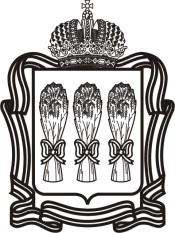 ПРАВИТЕЛЬСТВО ПЕНЗЕНСКОЙ ОБЛАСТИП О С Т А Н О В Л Е Н И Еот31 октября 2019 г.№684-пПг.Пензаг.Пензаг.Пензаг.ПензаИсполняющий обязанности Губернатора Пензенской областиН.П. Симонов№п/пПеречень минимально необходимых услуг и работОценочная стоимостьОценочная стоимость№п/пПеречень минимально необходимых услуг и работед.изм.руб./ед.изм.1Ремонт крышикв.м2370,652Ремонт фасада в зависимости от выполняемых работ:Ремонт фасада, требующего утеплениеРемонт фасада, не требующего утеплениекв.м3573,73 1228,933Ремонт фундамента многоквартирного домакуб.м20 838,494Ремонт внутридомовых инженерных систем:4электроснабжения (ЭС)пог.м712,324теплоснабжения (ЦО)пог.м1214,714газоснабжения (ГСН)пог.м8304водоснабжения:пог.м4-ГВСпог.м1205,754-ХВСпог.м1138,004водоотведения (ВК)пог.м1440,755Ремонт или замена лифтового оборудования, признанного непри-годным для эксплуатации, ремонт лифтовых шахт:Многоквартирные дома этажностью до 11 этажей включительноМногоквартирные дома этажностью свыше 11 этажейшт.15800001970000№п/пТип многоквартирного домаОценочная стоимостьОценочная стоимость№п/пТип многоквартирного домаВсего на МКД, руб.Удельная стоимость, руб./кв.м12-этажный благоустроенный дом с ЦО, ГВС, ХВС, ВК, ЭС, ГСН5 131 6894 734,0322-этажный благоустроенный дом без ГВС4 992 6794 605,7932-этажный благоустроенный дом без ЦО и ГВС4 830 4894 456,1745-этажный благоустроенный дом с ЦО, ГВС, ХВС, ВК, ЭС, ГСН14 484 7054 925,1055-этажный благоустроенный дом без ГВС14 274 2434 853,5365-этажный благоустроенный дом без ЦО и ГВС13 152 8614 472,2479-этажный благоустроенный дом с ЦО, ГВС, ХВС, ВК, ЭС, ГСН50 762 0854 846,39812-этажный благоустроенный дом с ЦО, ГВС, ХВС, ВК, ЭС, ГСН50 396 3834 862,45